Edital de Licitação – CONVITE nº 02/2023 - Tipo Menor Preço por itemRepartição Interessada: Secretaria Municipal de Juventude e cidadania da PM  de Espírito Santo do Turvo.Legislação: Lei Federal nº 8.666/93 e suas alterações.Recebimento dos Envelopes: até dia 15   de março  de 2023 às 08:00 horas.Credenciamento: dia 15 de março de 2023, das 8h30min até as 8h45 min.Abertura dos Envelopes: dia15 de março  de 2023 às 10h30 minLocal, Dias e Horários para leitura ou obtenção deste EDITAL: segunda a sexta-feira (em dias de expediente), das 08:00h as 11:30h e das 13:00h às 17:00h, no Departamento de Licitações, na Prefeitura Municipal de Espírito Santo do Turvo, situada na Rua Lino dos Santos, s/nº, centro, Espírito Santo do Turvo, pelo site www.espiritosantodoturvo.sp.gov.br ou pelo e-mail licitacao@espiritosantodoturvo.sp.gov.brA Prefeitura de Espírito Santo do Turvo convida Vossa Senhoria para participar de Licitação, modalidade Convite, do tipo menor preço por item, nos termos previstos neste edital. A abertura dos envelopes e oferecimento dos lances será realizada no Departamento de Compras, na Rua Lino dos Santos, s/nº, Jd. Canaã, Espírito Santo do Turvo, na  data supra.– OBJETO1.1-Contratação de Empresa para execução da obra de fechamento e iluminação do Campo  municipal ,conforme descrição detalhada no Anexo I.– CONSIDERAÇÃO INICIAL2.1- A seleção será feita pelo menor valor apresentado na proposta.2.2- O preço de referência desta licitação é de:Lote 01- R$139.722,87( Cento e trinta e nove Mil. Setecentos e vinte dois reais e oitenta e sete centavos).Lote 02- R$51.767,80(Cinquenta e um  mil, setecentos e sessenta e sete reais e oitenta centavos).– BASE LEGAL, ANEXOS E RESERVA DE RECURSOS3.1- A presente licitação é regida pela Lei Federal nº. 8.666, de 21 de junho de 1.993, atualizada pelas Leis Federais nº. 8.883, de 8 de junho de 1994, nº. 9.648, de 27 de maio de 1998 e nº. 9.854, de 27 de outubro de 1999.3.2- Integram este Convite os anexos:I – FORMULÁRIO PADRONIZADO DE PROPOSTAII – MINUTA DE CONTRATO– DECLARAÇÃO DE CONCORDÂNCIA COM OS TERMOS DO EDITAL;– DECLARAÇÃO DE CUMPRIMENTO DO INCISO XXXIII DO ART. 7º DA CONSTITUIÇÃO FEDERAL.- DECLARAÇÃO DE ENQUADRAMENTO COMO MICROEMPRESA OU EMPRESA DE PEQUENO PORTE- DECLARAÇÃO DA INEXISTÊNCIA DE FATOS IMPEDITIVOS VII - MODELO DE PROCURAÇÃO3.3- As despesas para execução do presente contrato correrão por conta da seguinte dotação orçamentária:02.00.00 – PODER EXECUTIVO02.09.00 – Secretaria Municipal de Juventude e Cidadania02.09.01- Desporto e Lazer27.812.0010.2.041- Manutenção do esporte293-01-4.4.90.51.00- Obras e Instalações- CONDIÇÕES DE PARTICIPAÇÃO NA LICITAÇÃO4.1- Poderão participar deste Convite empresas interessadas do ramo de atividade econômica compatível com o seu objeto, e tenham credenciado os seus representantes.4.1.1- A licitante responde integralmente por todos os atos praticados no Convite, por seus representantes devidamente credenciados.4.1.2- Entende-se por interessadas àquelas que manifestarem seu interesse por escrito com antecedência mínima de 24 (vinte e quatro) horas da data e hora marcada para a entrega dos envelopes – art. 22, § 3º da Lei nº 8666/93.   4.1.3- Cada representante credenciado poderá representar apenas uma licitante, em cada convite.4.2- O envio da proposta vinculará a licitante ao cumprimento de todas as condições e obrigações inerentes ao certame.4.3- Para o exercício do direito de preferência de que trata o subitem 5.1.3, bem como para a fruição do benefício da habilitação com irregularidade fiscal previsto na alínea “h”, do subitem 5.1.3 deste edital, a condição de microempresa ou de empresa de pequeno porte deverá constar do registro da licitante junto à JUCESP/SP ou outro órgão que comprove a condição.4.4- Além das vedações estabelecidas pelo art. 9º da lei 8.666/93, não será permitida a participação de empresas:4.4.1- Estrangeiras que não funcionem no País;4.4.2- Reunidas sob a forma de consórcio, qualquer que seja sua forma de constituição;4.4.3- Suspensas temporariamente para licitar e impedidas de contratar nos termos do inciso III do art.87 da lei 8.666/93 e suas alterações posteriores c/c a Súmula 51 do TCE-SP;4.4.4- Impedidas de licitar e contratar nos termos do art. 7º da Lei 10.520/02;4.4.5- Impedidas de licitar e contratar nos termos do art. 10º da Lei 9.605/98;4.4.6- Declaradas inidôneas pelo Poder Público e não reabilitadas;4.4.7- Não convidadas e que não atenderem o disposto no subitem 4.1.2. 4.4.8- As microempresas e empresas de pequeno porte, visando ao exercício da preferência prevista na Lei Complementar nº. 123/06 e alterações, deverão apresentar Declaração de acordo com o modelo estabelecido no Anexo V deste Convite FORA do Envelope nº. 1 (Habilitação).- HABILITAÇÃOPara a habilitação todos licitantes, as microempresas e empresas de pequeno porte, deverão apresentar a Documentação Completa, na seguinte conformidade:No que se refere à DOCUMENTAÇÃO COMPLETA, os licitantes deverão apresentar:5.1.1- HABILITAÇÃO JURÍDICA, conforme o caso:Em se tratando de sociedades empresárias ou simples, o ato constitutivo, estatuto ou contrato social em vigor, devidamente registrado na Junta Comercial ou no Cartório de Registro Civil de Pessoas Jurídicas, e, no caso de sociedades por ações, acompanhado de documentos de eleição de seus administradores;a.1) Os documentos descritos no item anterior deverão estar acompanhados de todas as alterações ou da consolidação respectiva, conforme legislação em vigor;Decreto de autorização e Ato de Registro ou Autorização para Funcionamento expedido pelo órgão competente, tratando-se de empresa ou sociedade estrangeira em funcionamento no país, quando a atividade assim o exigir.5.1.2 - Para o Credenciamento os licitantes deverão entregar, em separado e, FORA DO ENVELOPE de documentos:Cópia simples do RG ou documento com foto.Cópia autenticada ou cópia simples juntamente com seu original, para que possa ser autenticada por servidor da Prefeitura de Espírito Santo, do Estatuto ou Contrato Social da empresa.Declaração de que cumprem plenamente os requisitos de habilitação e que só entregarão envelopes contendo a indicação do objeto e do preço oferecidos (Anexo III);Declaração de cumprimento do inciso XXXIII art. 7º da Constituição Federal (Anexo IV).Declaração de Micro Empresa ou Empresa de Pequeno Porte (Anexo V)Declaração de concordância com os termos do edital e da não ocorrência de fatos impeditivos e outros a participação (Anexos VI)Procuração por instrumento público ou particular, com firma reconhecida (Anexo VII)5.1.3- REGULARIDADE FISCAL E TRABALHISTA (envelope documentação)a) Prova de inscrição no Cadastro Nacional de Pessoas Jurídicas do Ministério da Fazenda (CNPJ).b) Prova de inscrição no Cadastro de Contribuintes Estadual, relativo à sede da licitante, pertinente ao seu ramo de atividade e compatível com o objeto do certame.c) Prova de regularidade perante o Fundo de Garantia por Tempo de Serviço (FGTS), por meio da apresentação do CRF - Certificado de Regularidade do  FGTS;d) Certidão de regularidade de Débito  Municipal;e) Certidão Conjunta Negativa de Débitos ou Positiva com efeito de Negativa, relativa a Tributos Federais (inclusive às contribuições sociais) e à Dívida Ativa da União expedida pela Secretaria da Receita Federal.f) Certidão Negativa de Débitos Tributários expedida pela Procuradoria Geral do Estado ou declaração de isenção  ou de não incidência assinada pelo representante legal do licitante, sob as penas da lei; g) Prova de inexistência de débitos inadimplidos perante a Justiça do Trabalho, mediante a apresentação de Certidão Negativa (CNDT), nos termos da Consolidação das Leis do Trabalho.h) A comprovação de regularidade fiscal das microempresas e empresas de pequeno porte somente será exigida para efeito de assinatura do contrato; h.1) As microempresas e empresas de pequeno porte, por ocasião da participação neste certame, deverão apresentar toda a documentação exigida para fins de comprovação de regularidade fiscal, mesmo que esta apresente alguma restrição; h.2) Havendo alguma restrição na comprovação da regularidade fiscal, será assegurado o prazo de cinco dias úteis, a contar da publicação da homologação do certame, prorrogáveis por igual período, a critério desta Prefeitura, para a regularização da documentação, pagamento ou parcelamento do débito, e emissão de eventuais certidões negativas ou positivas com efeito de certidão negativa; h.3) A não-regularização da documentação, no prazo previsto no subitem “h.2” implicará na decadência do direito à contratação, sem prejuízo das sanções previstas neste Convite. 4.1.4-QUALIFICAÇÃO ECONÔMICO-FINANCEIRAa) Certidão negativa de falência e concordata expedida pelo distribuidor da sede da pessoa jurídica;b) Certidão negativa de recuperação judicial ou extrajudicial expedida pelo distribuidor da sede da pessoa jurídica;b.1) Nas hipóteses em que a certidão encaminhada for positiva, deve o licitante apresentar comprovante da homologação/deferimento pelo juízo competente do plano de recuperação judicial/extrajudicial em vigor.5.1.5- DOCUMENTAÇÃO COMPLEMENTAR Atestados de Capacidade Técnica, de no mínimo 3(três), fornecidos por pessoas jurídicas de direito público ou privado, devidamente registrados nas entidades profissionais competentes caso haja essa exigência pela entidade profissional, comprovando sua atuação em Prestação de serviços de Assessoria Técnica em engenharia.Todas as demais declarações à cargo da licitante constante dos anexos deste Convite.5.2- DISPOSIÇÕES GERAIS SOBRE A DOCUMENTAÇÃO DE HABILITAÇÃO5.2.1- Os documentos poderão ser apresentados no original, por qualquer processo de cópia autenticada por cartório competente, ou mesmo cópia simples, desde que seja apresentado o original para que seja autenticado pela Comissão Permanente de Licitações;5.2.2- Não serão aceitos protocolos de entrega ou solicitação de documentos em substituição às certidões exigidas;5.2.3- Na hipótese de não constar prazo de validade das certidões apresentadas, esta Prefeitura aceitará como válidas as expedidas até 90 (noventa) dias imediatamente anteriores à data de apresentação das propostas; 5.2.4- Se o licitante for a matriz, todos os documentos deverão estar em nome da matriz, e se for a filial, todos os documentos deverão estar em nome da filial, exceto aqueles documentos que, pela própria natureza, comprovadamente, forem emitidos somente em nome da matriz;a) Caso o licitante pretenda que um de seus estabelecimentos, que não o participante desta licitação, execute o futuro contrato, deverá apresentar toda documentação de ambos os estabelecimentos, disposta no item 5;5.2.5- A Comissão Permanente de Licitações diligenciará efetuando consulta direta na internet nos respectivossites dos órgãos expedidores para verificar a veracidade de documentos obtidos por este meio eletrônico.5.2.6- A documentação deverá ser entregue em envelope fechado, indicando na sua parte externa:CONVITE Nº 02/2023“ENVELOPE Nº. 2 - DOCUMENTAÇÃO” DENOMINAÇÃO DO LICITANTE5.4- O licitante será inabilitado quando:5.4.1- Deixar de apresentar quaisquer documentos exigidos no envelope Documentação ou apresentá-los em desacordo com o estabelecido neste Convite ou com irregularidades, não se admitindo complementação posterior;5.4.2- Algum documento apresentar falha não sanável na sessão.5.5- A documentação apresentada destina-se exclusivamente à habilitação do interessado na presente licitação, não implicando em qualquer processo de cadastramento para futuras licitações.6. ANÁLISE DA PROPOSTA6.1- No dia e horário previstos neste edital, o Pregoeiro dará início à sessão pública do Convite, com a abertura das propostas e a sua divulgação em ordem crescente de preços.6.2- A análise das propostas pelo Pregoeiro visará ao atendimento das condições estabelecidas neste Edital e seus anexos;6.2.1-Serão desclassificadas as propostas:a) cujo objeto não atenda as especificações, prazos e condições fixados neste Edital;b) que apresentem preço baseado exclusivamente em proposta das demais licitantes;c) que por ação da licitante ofertante contenham elementos que permitam a sua identificação.6.2.2-A desclassificação se dará por decisão motivada do Pregoeiro;6.2.3-O Anexo I deverá ser utilizado para a apresentação da Proposta, datilografado ou impresso, em língua portuguesa, salvo quanto às expressões técnicas de uso corrente, sem rasuras, emendas, borrões ou entrelinhas, sem cotações alternativas, assinado pelo licitante ou seu representante legal. 6.3- A proposta deverá conter as seguintes indicações: 6.3.1- A denominação, endereço/CEP, e-mail, telefone/fax e CNPJ do licitante; 6.3.2- Preços unitários e total em algarismos e preço por item em algarismos e por extenso totalmente preenchida, de forma clara e legível, sob pena de desclassificação do item. Serão aceitas apenas duas casas decimais (Ex.: 0,00): a) O preço apresentado na proposta é fixo e não sofrerá nenhum reajuste e deverá contemplar custos diretos e indiretos de qualquer espécie, tais como tributos, despesas administrativas e financeiras, bem como o lucro. 6.3.3- Prazo de validade da proposta de, no mínimo, 60 (sessenta) dias corridos, contados a partir da data da apresentação dos envelopes; 6.3.4. Prazo de garantia nos termos da Lei de Defesa do Consumidor, Lei nº 8078/1990 e, nos casos omissos, pelo Código Civil, Lei nº 10.406/2002 para as peças e para o serviço de mão-de-obra.6.4- A proposta comercial deverá ser entregue em envelope fechado, indicando na sua parte externa: Convite Nº 02/2023“ENVELOPE Nº. 2 - PROPOSTA” DENOMINAÇÃO DO LICITANTE 7- PROCEDIMENTOS ADMINISTRATIVOS7.1- Os envelopes nº. 1 e nº. 2, contendo, respectivamente, Proposta Comercial e Documentação, deverão ser entregues na secretaria da Comissão Permanente de Licitações (endereço indicado no preâmbulo), até o horário previsto para a apresentação dos envelopes.7.2- O licitante poderá se fazer representar neste certame desde que, no início da sessão pública de abertura dos envelopes, seu representante apresente a Procuração com poderes nos termos do Anexo VII deste Convite, com a firma do representante legal da empresa que assina, devidamente reconhecida em cartório, e cópia do contrato social ou estatuto da empresa, no qual lhe é outorgado amplo poder de decisão.7.2.1- Não será permitido o credenciamento de interessados posteriormente ao horário fixado para a abertura dos envelopes.7.3- Os trabalhos da Comissão Permanente de Licitações objetivando a verificação das condições de participação e de habilitação dos licitantes serão iniciados, em ato público, no horário e local estabelecidos neste Convite;7.3.1- Todos os procedimentos e ocorrências serão registrados em Ata, que será assinada pelos membros da Comissão e pelos representantes credenciados.7.4- A Comissão Permanente de Licitações examinará os documentos de habilitação;7.4.1- Por proposta da Comissão e desde que todos os licitantes estejam credenciados e concordem com as decisões tomadas sobre a fase “habilitação”, a abertura dos envelopes nº. 1 (proposta) poderá ocorrer no mesmo ato;7.4.2- Caso não ocorra a hipótese prevista no subitem 7.4.1, a data de abertura dos envelopes será divulgada respeitando-se o prazo disposto em lei para interposição de recurso;7.4.3- O envelope nº. 1 (proposta) de licitante inabilitado permanecerá fechado e deverá ser retirado pelo interessado no prazo de 30 dias corridos, após o que será juntado ao Procedimento e ficará à disposição do interessado para a sua retirada, permanecendo lacrado.7.5- Os envelopes nº. 2 serão abertos em ato público, no mesmo local onde foram abertos os envelopes nº. 1; 7.5.1- Todos os procedimentos e ocorrências serão registrados em Ata, que será assinada pelos membros da Comissão e pelos representantes credenciados;7.5.2- A Comissão Permanente de Licitações examinará as propostas e informará o licitante vencedor.7.6- Após o encerramento do prazo previsto para a apresentação de recursos contra o julgamento das propostas ou, se apresentados, estes já tiverem sido apreciados, o processo será encaminhado para homologação e adjudicação.7.7- As comunicações referentes a este certame serão publicadas e enviadas aos Licitantes de forma postal com Aviso de Recebimento.7.8- As impugnações e recursos deverão ser formulados nos prazos e na forma disposta na lei;7.8.1- As impugnações contra este Convite deverão ser dirigidas ao subscritor deste e protocoladas no Paço Municipal, ou por e-mail através do endereço eletrônico licitacao@espiritosantodoturvo.sp.gov.brou através de via postal endereçada a esta municipalidade até o prazo determinado por este edital.7.8.2- Os recursos contra os atos da Comissão Permanente de Licitações deverão ser protocolados no SETOR DE PROTOCOLO localizado na Rua Lino dos Santos, s/n, Jd. Canaã, Espírito Santo do Turvo/SP, aos cuidados da Comissão Permanente de Licitações e dirigidos ao Presidente da Comissão de Licitação.7.8.3- O prazo de validade do Convite será de até 90(noventa) dias, prorrogáveis nos termos da Lei nº 8666/93 e no interesse da administração.7.8.4 – Os vícios sanáveis e aqueles que impedirem o excesso de rigor e formalismo poderão ser sanados na própria sessão pública, devendo ser tudo anotado na Ata da Sessão.8- JULGAMENTO DAS PROPOSTAS COMERCIAIS8.1- O julgamento será realizado pelo menor preço por item sendo considerado vencedor o licitante que ofertar o menor preço de inscrição e que atender a todas as exigências deste Convite.8.1.1- Em caso de divergência entre os valores, prevalecerá o valor por extenso;8.1.2- Em caso de empate, a decisão se dará obrigatoriamente por sorteio, com prévia notificação aos interessados.8.2- Será assegurado o exercício do direito de preferência às microempresas e empresas de pequeno porte, nos seguintes termos:8.2.1- Nas situações em que as propostas apresentadas pelas microempresas e empresas de pequeno porte sejam iguais ou até 10 % (dez por cento) superiores à proposta mais bem classificada;8.2.2- A microempresa ou empresa de pequeno porte cuja proposta for mais bem classificada poderá apresentar proposta de preço inferior àquela considerada vencedora do certame, situação em que sua proposta será declarada a melhor oferta;Para tanto, será convocada para exercer seu direito de preferência e apresentar nova proposta;Se houver equivalência dos valores das propostas apresentados pelas microempresas e empresas de pequeno porte que se encontrem no intervalo estabelecido no subitem 8.2.1, será realizado sorteio entre elas para que se identifique aquela que primeiro poderá exercer a preferência e apresentar nova proposta;b1) Entende-se por equivalência dos valores das propostas as que apresentarem igual valor, respeitada a ordem de classificação.8.2.3- O exercício do direito de preferência somente será aplicado quando a melhor oferta não tiver sido apresentada por microempresa ou empresa de pequeno porte;8.2.4- Não ocorrendo a contratação da microempresa ou empresa de pequeno porte, serão convocadas as remanescentes cujas propostas se encontrem no intervalo estabelecido no subitem 8.2.1, na ordem classificatória, para o exercício do direito de preferência;a) Na hipótese da não-contratação da microempresa e empresa de pequeno porte, e não configurada a hipótese prevista no subitem 8.2.4, será adjudicado em favor da proposta originalmente vencedora do certame.9- ESCLARECIMENTOS9.1- Os interessados poderão solicitar esclarecimentos preferencialmente através do e-mail licitacao@espiritosantodoturvo.sp.gov.br ou alternativamente pelo fone (14) 3375 9500, aos cuidados do Setor de Licitações.9.1.1- Recomenda-se que os pedidos de esclarecimentos sejam apresentados com razoável antecedência em relação à data fixada para a apresentação das propostas, de maneira a permitir, em tempo hábil, o trâmite interno necessário ao exame e preparo da resposta;9.1.2- Os esclarecimentos serão encaminhados aos interessados por meio de correio eletrônico.    9.1.3 - Não serão aceitas impugnações fora do prazo estabelecido no artigo 41 da Lei nº 8666/1993.10 - EXECUÇÃO E RECEBIMENTO10.1- As condições de execução e recebimento do objeto são as estabelecidas na Minuta do Contrato - Anexo II deste edital.PAGAMENTO11.1- As condições de pagamento estão estabelecidas na Minuta do Contrato - Anexo II deste edital.CONTRATAÇÃO12.1- A contratação decorrente desta licitação será formalizada mediante celebração de termo de Contrato, cuja minuta integra este Convite como Anexo II;12.1.2- Se, por ocasião da formalização do Contrato, as certidões de regularidade de débito do adjudicatário perante o Sistema de Seguridade Social (INSS), Certidão Negativa de Débitos Trabalhistas (CNDT) ou Certidão Positiva de Débitos Trabalhistas com efeito de Negativa, o Fundo de Garantia por Tempo de Serviço (FGTS) e a Fazenda Nacional estiverem com os prazos de validade vencidos, esta Prefeitura verificará a situação por meio eletrônico hábil de informações, certificando nos autos do processo a regularidade e anexando os documentos passíveis de obtenção por tais meios, salvo impossibilidade devidamente justificada;a) Se não for possível atualizá-las por meio eletrônico hábil de informações, o adjudicatário será notificado para, no prazo de cinco dias úteis, comprovar a situação de regularidade de que trata o subitem 12.1.2, mediante a apresentação das certidões respectivas com prazos de validade em vigência, sob pena de a contratação não se realizar;12.1.3- O adjudicatário deverá assinar o instrumento de Contrato, no prazo de cinco dias úteis contados da data da convocação, podendo ser prorrogado uma única vez por igual período a critério desta Prefeitura, sob pena de decair do direito à contratação se não o fizer, sem prejuízo das sanções previstas neste Convite;12.1.4- Tratando-se de microempresa ou empresa de pequeno porte, cuja documentação de regularidade fiscal tenha indicado restrições à época da fase de habilitação, deverá comprovar, previamente à assinatura do Contrato, a regularidade fiscal, no prazo de cinco dias úteis, a contar da publicação da homologação do certame, prorrogável por igual período, a critério desta Prefeitura, sob pena de a contratação não se realizar, decaindo do direito à contratação, sem prejuízo das sanções previstas neste Convite;Não ocorrendo a regularização prevista no subitem anterior, retomar-se-ão, em sessão pública, os procedimentos relativos a esta licitação, sendo assegurado o exercício do direito de preferência na hipótese de haver participação de demais microempresas e empresas de pequeno porte, cujas propostas de preços se encontrem no intervalo estabelecido no subitem 8.2.1;Na hipótese de nenhuma microempresa e empresa de pequeno porte atender aos requisitos deste Convite, será convocada outra empresa na ordem de classificação das ofertas, com vistas à contratação.12.2- A CONTRATADA se obriga a manter, durante toda a execução do Contrato, em compatibilidade com as obrigações assumidas, assim como todas as condições de habilitação e qualificação, exigidas na licitação.12.3- Esta Prefeitura poderá exigir da CONTRATADA garantia no valor correspondente a 5% (cinco por cento) do valor total do contrato, que deverá ser efetivada antes da assinatura do contrato;12.3.1- A garantia poderá ser prestada por uma das seguintes modalidades:Caução em dinheiro ou títulos da dívida pública;Seguro-garantia, na forma da legislação aplicável;Fiança bancária.12.3.2- O seguro-garantia deverá conter:a) Nas condições especiais a seguinte ressalva: “Para todos os efeitos desta cláusula, não se observa o disposto no item 9.2 das condições gerais (Circular Susep nº 232 de 03 de junho de 2003), tendo em vista o que estabelece o inciso III do art. 80 da Lei nº 8.666/93”.12.3.3- A fiança bancária deverá conter:Prazo de validade, que deverá corresponder ao período de vigência do contrato;Expressa afirmação do fiador de que, como devedor solidário, fará o pagamento que for devido, independentemente de interpelação judicial, caso o afiançado não cumpra suas obrigações;Não poderá constar ressalva quanto à cobertura de multa administrativa, em consonância com o inciso III do artigo 80 da Lei 8.666/93.12.3.4- Se efetuada por meio de caução em dinheiro, esta deverá ser recolhida junto às agências do Banco do Brasil em conta a ser determinada pelo Setor de Finanças da Prefeitura, com fornecimento de comprovante de pagamento com autenticação digital;12.3.5- A não prestação de garantia equivale à recusa injustificada para a celebração do contrato, caracterizando descumprimento total da obrigação assumida, sujeitando o adjudicatário às penalidades legalmente estabelecidas;13 - SANÇÕES13.1- Aplicam-se à presente licitação as sanções previstas na Lei Federal nº 8.666/93.13.2- Para dirimir quaisquer questões decorrentes desta licitação, não resolvidas na esfera administrativa, será competente o foro da Comarca da Santa Cruz do Rio Pardo/SP.Espírito Santo do Turvo, 07  de março de 2023.Afonso Nascimento NetoPrefeito MunicipalCONVITE Nº 02/2023ANEXO I – FORMULÁRIO PADRONIZADO DE PROPOSTA DEPARTAMENTO DE COMPRASPROPOSTA PADRÃOA Comissão de Licitações:Contratação de empresa para execução da obra de fechamento e iluminação do Campo  municipal, conforme detalhado abaixo:Lote 01: Fechamento do Campo  municipal.Lote 02: Iluminação do Campo  municipal.Valor total da proposta: R$0,00 ( por extenso)Proponente:Carimbo da Empresa*Observações: - O prazo mínimo de validade das propostas deverá ser de 60 dias após a abertura dos respectivos envelopes. O valor da proposta contempla todos os custos diretos e indiretos de qualquer espécie, tais como tributos, despesas administrativas e financeiras, bem como o lucro.CONVITE Nº 02/2023 ANEXO II - MINUTA DE CONTRATOPor este instrumento público de contrato, de um lado a PREFEITURA DE ESPÍRITO SANTO DO TURVO, Pessoa Jurídica de Direito Público Interno, inscrita no CNPJ/MF sob n.º 57.264.509/0001-69, com sede na Rua Lino dos Santos, s/n.º, nesta cidade de Espírito Santo do Turvo, neste ato representada por seu prefeito, Sr. Afonso Nascimento   Neto,   doravante   denominada   simplesmente   CONTRATANTE   e,   de   outro   lado,   a   empresa..................................,   inscrita   no   CNPJ/MF   sob   n.º   .................................,   e   Inscrição   Estadual   sob   o    n.º..................................,      com     sede      à     .....................................,      nº     ....,      .....................,      na      cidade  de.............................................., neste ato representada pelo(a) Sr.(a) ......................, portador(a) da cédula de identidade n.º ................... e do C.P.F. n.º ........................, doravante denominada simplesmente CONTRATADA , têm entre si justo e acordado o que segue, em conformidade com as qualificações e habilitações exigidas pela Lei Federal n.º 8.666/93, com as alterações produzidas pela Lei Federal n.º 8.883/94 e 9648/98 e o Processo Licitação, modalidade CONVITE nº. 02/2023CLÁUSULA PRIMEIRA	1.1.. Contratação de Empresa para execução da obra de fechamento e iluminação do campo  municipal. 1.2.  Considera-se parte integrante deste contrato os seguintes documentos: 1.2.1- Convite nº. 02/2023 e seus Anexos; 1.2.2- Proposta de ___ de _________ de 2023, apresentada pela CONTRATADA. 12.2.3- O valor da proposta apresentada......1.3- A execução dos serviços será feita sob regime de empreitada por menor preço por item,  conforme a composição de preços unitários constante da Planilha de Serviços, apresentada pelo licitante vencedor em sua proposta, no prazo de até 60 (sessenta) dias.1.4- O objeto do presente contrato poderá sofrer supressões ou acréscimos, mantidas as condições comerciais pactuadas, mediante termo de aditamento, com base no parágrafo 1º, do artigo 65, da Lei Federal n.º 8.666, de 21 de junho de 1993, e alterações. CLÁUSULA SEGUNDA – CONDIÇÕES DE EXECUÇÃO 2.1- Os serviços deverão ser executados conforme as especificações e condições estabelecidas no Anexo I deste Convite e serão recebidos pelo Setor responsável designado pelo CONTRATANTE. 2.1.1- Correrão por conta da CONTRATADA, as despesas para efetivo atendimento ao objeto licitado, tais como materiais, equipamentos, acessórios, transporte, tributos, encargos trabalhistas e previdenciários decorrentes de sua execução. 2.2- Os serviços deverão ser executados por funcionários especializados e de acordo com as especificações e condições estabelecidas no Anexo I deste Convite; 2.3- Os serviços, materiais e peças deverão obedecer às normas técnicas reconhecidas e aplicáveis, em suas últimas revisões, tais como: 2.3.1- Normas de Segurança em Edificações, do CREA; 2.3.2- Normas da Associação Brasileira de Normas Técnicas – ABNT; 2.3.3- Normas e Instruções de Segurança, Higiene e Medicina do Trabalho; 2.3.4- Leis, Decretos, Regulamentos e Dispositivos Legais emitidos pelas autoridades governamentais, em âmbito Municipal, Estadual e Federal pertinentes à execução dos serviços contratados. 2.4- A CONTRATADA não poderá transferir o presente contrato, no todo ou em parte. CLÁUSULA TERCEIRA – CONDIÇÕES DE RECEBIMENTO 3.1- O recebimento do serviço será efetuado na medida em que os serviços forem sendo executados e, após a entrega da competente nota fiscal ou outro documento afim, onde atestem a execução dos serviços.3.1.1- Somente serão expedidos os termos de recebimento se o objeto estiver plenamente de acordo com as disposições constantes no Memorial Descritivo e na proposta apresentada pela CONTRATADA; 3.2- Executado, o objeto será recebido pelo setor responsável da CONTRATANTE.3.3- Constatadas irregularidades no objeto, sem prejuízo das penalidades cabíveis poderá rejeitá-lo no todo ou em parte se não corresponder às especificações, determinando sua substituição/correção; 3.3.1- As irregularidades deverão ser sanadas pela CONTRATADA, no prazo máximo de dois dias úteis, contados do recebimento da notificação. 3.4- Havendo interesse no Atestado de Capacidade Técnica referente ao serviço executado, a Prefeitura Municipal o emitirá ficando a cargo da CONTRATADA, diligenciar para que o documento passe a gozar da eficácia necessária aos fins especiais a que eventualmente se destine. CLÁUSULA QUARTA – VIGÊNCIA 4.1- O prazo de vigência deste contrato inicia-se a partir da data de sua assinatura encerrando-se na data da emissão do Termo de Recebimento Definitivo. 4.2- O prazo de execução será de 90(noventa) dias, prorrogáveis nos termos da Lei nº 8666/93.CLÁUSULA QUINTA – VALOR, RECURSOS FINANCEIROS E PAGAMENTO 5.1 A despesa total estimada desta licitação ficará por conta da seguinte dotação orçamentária:02.00.00 – PODER EXECUTIVO02.09.00 – Secretaria Municipal de Juventude e Cidadania02.09.01- Desporto e Lazer27.812.0010.2.041- Manutenção do esporte293-01-4.4.90.51.00- Obras e Instalações5.2- O pagamento será realizado no prazo de até 30 (trinta) dias da entrega da Nota Fiscal, incluindo Relatório das atividades desenvolvidas e se processará mediante crédito em conta corrente da CONTRATADA a ser informada. 5.3- As deduções da base de cálculo das retenções legais sobre as notas emitidas seguirão o previsto na legislação vigente. 5.4- A contagem do prazo para pagamento considerará dias corridos e terá início e encerramento em dias de expediente do CONTRATANTE. 5.5- Para efeito de pagamento, a CONTRATADA encaminhará os documentos de cobrança para o Setor Competente. 5.6- Havendo divergência ou erro na emissão do documento fiscal, fica interrompido o prazo para o pagamento, sendo iniciada nova contagem somente após a regularização; CLÁUSULA SEXTA – OBRIGAÇÕES DA CONTRATADA 6.1 -A CONTRATADA deverá retirar dos serviços, imediatamente após o recebimento da correspondente solicitação, quaisquer funcionários que, venha a demonstrar conduta nociva ou incapacidade técnica, substituindo-o no prazo máximo de 24 horas; 6.2 - O CONTRATANTE não disponibilizará quaisquer ferramentas, equipamentos e materiais para a realização dos trabalhos. Será disponibilizado um elevador mediante o devido cuidado por parte da CONTRATADA, providenciando a devida proteção do equipamento e cujo horário de utilização será devidamente estipulado; 6.3 - Manter, durante toda a execução deste contrato, todas as condições que culminaram com sua habilitação na fase da licitação. 6.4 - A CONTRATADA será responsável pelo fornecimento aos seus funcionários de todos os equipamentos de proteção individual (EPI) de acordo com a legislação vigente. Esses equipamentos deverão estar em perfeito estado de conservação e documentação que comprove sua validade (CA – Certificação de Aprovação), de modo a garantir total segurança ao usuário, bem como às pessoas ao redor; 6.5 - A CONTRATADA responderá e responsabilizar-se-á pela prevenção de acidentes e pela segurança de suas atividades e de seus funcionários quando da realização dos serviços, fazendo com que eles observem e cumpram rigorosamente os regulamentos e determinações de segurança, bem como tomando, ou fazendo com que sejam Convites as medidas corretivas necessárias; 6.6 - A CONTRATADA deverá prever, instalar e manter cercas, barreiras, tapumes ou outra forma de sinalização, indicando a terceiros as condições perigosas resultantes dos trabalhos, a fim de prevenir danos pessoais ou materiais; 6.7- A CONTRATADA deverá encaminhar a relação de nomes com RG e documentação comprobatória de vínculo empregatício dos funcionários que virão prestar os serviços, atualizadas e com antecedência mínima de 48 horas; 6.8- Refazer de imediato, às suas exclusivas expensas, qualquer trabalho inadequadamente executado e/ou recusado pela Comissão de Fiscalização; 6.9- Os trabalhos que representem impactos ou risco à operação normal das dependências deste Contratante deverão ser previamente programados entre as partes, para horários fora dos turnos normais de expediente, observando-se os limites de ruídos determinados em legislação municipal; 6.10 - Os serviços a serem realizados deverão obedecer as Normas reconhecidas, em suas últimas revisões, tais como: a) Normas de Segurança em edificações do CREA – Conselho regional de Engenharia, Arquitetura e Agronomia; b) Normas da Associação Brasileira de Normas Técnicas – ABNT; c) Normas e instruções de segurança, higiene e medicina do trabalho; d) Leis, Decretos, Regulamentos e Dispositivos Legais emitidos pelas autoridades governamentais, em âmbito municipal, estadual e federal, pertinentes à execução dos serviços ora contratados; 6.11 - Manter preposto, no local da execução dos serviços, para representá-la na execução do contrato, nos termos do artigo 68 da Lei 8.666/93 e alterações; CLÁUSULA SÉTIMA – OBRIGAÇÕES DO CONTRATANTE 7.1- Efetuar os pagamentos nas condições e preços pactuados; 7.2- Acompanhar e fiscalizar a execução deste Contrato por Setor designado. CLÁUSULA OITAVA – RESCISÃO E SANÇÕES 8.1- O não cumprimento das obrigações assumidas no presente contrato ou a ocorrência da hipótese prevista nos artigos 77 e 78 da Lei Federal n.º 8.666, de 21 de junho de 1993, atualizada pela Lei Federal n.º 8.883, de 8 de junho de 1994, autorizam, desde já, o CONTRATANTE a rescindir, unilateralmente, o contrato, independentemente de interpelação judicial, sendo aplicável ainda, o disposto nos artigos 79 e 80 do mesmo diploma legal. 8.2- Aplicam-se a este contrato as sanções estipuladas na Lei Federal nº. 8.666/93 que a CONTRATADA declara conhecer integralmente; 8.3- No caso de rescisão administrativa unilateral, a CONTRATADA reconhecerá os direitos do CONTRATANTE de aplicar as sanções previstas na Convite, neste ajuste e na legislação que rege a licitação. 8.4- A aplicação de quaisquer sanções referidas neste dispositivo, não afasta a responsabilização civil da CONTRATADA pela inexecução total ou parcial do objeto ou pela inadimplência. 8.5- A aplicação das penalidades não impede o CONTRATANTE de exigir o ressarcimento dos prejuízos efetivados, decorrentes das faltas cometidas pela CONTRATADA. CLÁUSULA NONA – FORO 9.1- O foro competente para toda e qualquer ação decorrente do presente contrato é o Foro da Comarca de Santa Cruz do Rio Pardo. 9.2- E, por estarem justas e contratadas, assinam o presente contrato para todos os fins de direito. Espírito Santo do Turvo, __ de _________ de 2023. _________________________________            _____________________________            CONTRATANTE: P.M.E.S. Turvo /SP                 CONTRATADA:Afonso Nascimento NetoPrefeitoTestemunhas:1)____________________________          2)____________________________Nome:                                                                Nome:RG:                                                                    RG: Anexo III- Convite 02/2023DECLARAÇÃO – CONCORDÂNCIA COM OS TERMOS DO EDITALDECLARAÇÃOA	empresa	 		inscrita	no	CNPJ/MF	sob	n. 	,	por	intermédio	de	seu	representante	legal	o(a)	Sr.(a) 	,	portador(a)	da	Carteira	de	Identidade	RG	n. 	  e  do CPF n. 	, DECLARA que examinou criteriosamente os documentos deste Edital e julgou-os suficientes para a elaboração das propostas técnica e financeira voltadas ao atendimento do objeto licitado em todos os seus detalhamentos.(data)(representante legal)Anexo IV- Convite 02/2023MODELO DE DECLARAÇÃO DE CUMPRIMENTOAO INCISO XXXIII DO ART. 7º DA CONSTITUIÇÃO FEDERAL.DECLARAÇÃOA empresa 			, com sede à 	,     , na cidade de _ 	, Estado de 	. inscrita no Cadastro Nacional de Pessoa Jurídica do Ministério da  Fazenda  - CNPJ n. 			, por intermédio de seu representante legal o(a) Sr(a) 	,	portador(a)	da	Carteira	de	Identidade	RG	n. 	  -  SSP-     e  do CPF n.	DECLARA,  para fins do disposto no inciso V do art. 27 da Lei n. 8.666, de 21 de junho de 1993, acrescido pela Lei n. 9.854, de 27 de outubro de 1999, que não emprega menor de dezoito anos em trabalho noturno, perigoso ou insalubre e não emprega menor de dezesseis anos.Ressalva: emprega menor, a partir de quatorze anos, na condição de aprendiz ( ) .(data)(representante legal)Anexo V- Convite 02/2023DECLARAÇÃO DE MICROEMPRESA – ME,OU EMPRESA DE PEQUENO PORTE – EPPA empresa..............................., inscrita no CNPJ nº .............................., por intermédio de seu representante legalo  (a)  Sr  (a)  ..................................  portador  (a)  da  Carteira  de  Identidade  nº...........................  e  do  CPF nº................................. DECLARA, sob as penas da Lei, que cumpre os requisitos legais para a qualificação como MICROEMPRESA-ME, ou EMPRESA DE PEQUENO PORTE-EPP, estando apta a usufruir do tratamento favorecido estabelecido nos artigos da LEIS COMPLEMENTARES Nº 123/06 e Nº 147/14.Por ser expressão da verdade, assino a presente. 	, 	de 	de 2023.Carimbo e assinatura do Representante legal da empresaAnexo VI- Convite 02/2023DECLARAÇÃO DE INEXISTÊNCIA DE FATO IMPEDITIVOA empresa..............................., inscrita no CNPJ nº .............................., por intermédio de seu representante legalo (a)  Sr  (a)  ..................................  portador  (a)  da  Carteira de Identidade  nº  ...........................  e do  CPF  nº................................. DECLARA, sob as penas da Lei, que inexiste qualquer fato impeditivo a nossa participação na licitação CONVITE “Tipo Menor nº 02/2023 da Prefeitura Municipal de Espírito Santo do Turvo, que não fomos declarada inidônea e não estamos impedida de contratar com o  Poder Público, nem suspensa de contratar com a Administração Pública, nos comprometendo a comunicar ocorrência de fatos supervenientes.Por ser expressão da verdade, assino a presente. 	, 	de _ 	de 2023.Carimbo e assinatura do Representante legal da empresaAnexo VII- Convite 02/2023PROCURAÇÃO "EXTRA JUDICIA"OUTORGANTE: ..................................................., (pessoa jurídica de direito privado, inscrita no CNPJ sob o nº..............................)  ou  (pessoa  física,  inscrita  no  CPF  sob  o  nº  ..............................),  com  sede  na  Rua............................................................, nº ............., bairro ...................................., na cidade de.............................,      Estado      de      ...........................................,      (neste      ato      representado)     pelo(a)(sócio/diretor/procurador),     Sr.(a)     ...........................................................,     ........................    (nacionalidade),.............................. (estado civil), ............................ (profissão), portador(a) do RG nº ............................ e do CPFnº ............................., residente e domiciliado na Rua ..........................................................., nº .........., na cidadede ..............................., Estado de ..................................., ----------OUTORGADO: Sr. (a) ....................................., ........................... (nacionalidade), ........................... (estado civil),......................  (profissão), portador(a)  do RG  nº  ......................  e do CPF nº  ................................, residente  edomiciliado na Rua ................................., nº ......., bairro ............................, na cidade de ............................., Estado de ..........................; ----------PODERES: ao(s) qual(ais) confere amplos poderes para representá-lo(a) no procedimento licitatório, especificamente na licitação modalidade CONVITE – TIPO MENOR PREÇO POR ITEM nº 02/2023, da Prefeitura de Espírito Santo do Turvo, podendo para tanto prestar esclarecimentos, formular ofertas e demais negociações, assinar atas e declarações, visar documentos, receber notificações, interpor recurso, manifestar-se quanto à desistência deste e praticar todos os demais atos inerentes ao referido certame..............................., ........ de ......................... de 2023.........................................OutorganteANEXO VIII (SERÁ PREENCHIDO NA FORMALIZAÇÃO DO CONTRATO)TERMO DE CIÊNCIA E DE NOTIFICAÇÃOCONTRATANTE:	CONTRATADO:	CONTRATO N° (DE ORIGEM):	OBJETO:	ADVOGADO (S)/ N° OAB: (*)	Pelo presente TERMO, nós, abaixo identificados:1.	Estamos CIENTES de que:a)	o ajuste acima referido estará sujeito a análise e julgamento pelo Tribunal de Contas do Estado de São Paulo, cujo trâmite processual ocorrerá pelo sistema eletrônico;b)	poderemos ter acesso ao processo, tendo vista e extraindo cópias das manifestações de interesse, Despachos e Decisões, mediante regular cadastramento no Sistema de Processo Eletrônico, conforme dados abaixo indicados, em consonância com o estabelecido na Resolução n° 01/2011 do TCESP;c)	além de disponíveis no processo eletrônico, todos os Despachos e Decisões que vierem a ser tomados, relativamente ao aludido processo, serão publicados no Diário Oficial do Estado, Caderno do Poder Legislativo, parte do Tribunal de Contas do Estado de São Paulo, em conformidade com o artigo 90 da Lei Complementar n° 709, de 14 de janeiro de 1993, iniciando-se, a partir de então, a contagem dos prazos processuais, conforme regras do Código de Processo Civil;d)	Qualquer alteração de endereço - residencial ou eletrônico - ou telefones de contato deverá ser comunicada pelo interessado, peticionando no processo.2.	Damo-nos por NOTIFICADOS para:a)	O acompanhamento dos atos do processo até seu julgamento final e consequente publicação;b)	Se for o caso e de nosso interesse, nos prazos e nas formas legais e regimentais, exercer o direito de defesa, interpor recursos e o que mais couber.Espírito Santo do Turvo, de de 2023.GESTOR DO ÓRGÃO/ENTIDADE:Nome:	Cargo:	CPF:	RG:	Data de Nascimento:		Endereço residencial completo:	E-mail institucionalE-mail pessoal:Telefone(s):	Assinatura:Responsáveis que assinaram o ajuste:Pelo CONTRATANTE:Nome:	Cargo:	CPF:	RG:Data de Nascimento:	/	/	Endereço residencial completo:	E-mail institucional	E-mail pessoal:	Telefone(s):	Assinatura:Pela CONTRATADA:Nome:	Cargo:	CPF:	RG:	Data de Nascimento:		Endereço residencial completo:	E-mail institucional	E-mail pessoal:	Telefone(s):	Assinatura:	CONVITE Nº 02/2023ANEXO IXPROTOCOLO DE RECEBIMENTO DO EDITALRECEBIMENTO DE EDITAL CONVITE Nº 02/2023PESSOA JURÍDICA/PESSOA FÍSICA:___________________________________ENDEREÇO:________________________________________________________CNPJ/MF/CPF/MF:___________________________________________________RESPONSÁVEL:____________________________________________________CPF/MF:______________________________RG:__________________________FONE/FAX:_______________________ E-MAIL:__________________________DATA DO RECEBIMENTO:____________________________________________________ASSINATURACarimbo da EmpresaRazão Social:Razão Social:Endereço:Endereço:CNPJ:CNPJ:Inscrição Estadual:Telefone:E-mail:Celular: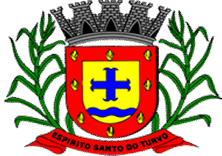 PLANILHA ORÇAMENTÁRIAPLANILHA ORÇAMENTÁRIAPLANILHA ORÇAMENTÁRIAPLANILHA ORÇAMENTÁRIAPLANILHA ORÇAMENTÁRIAPLANILHA ORÇAMENTÁRIAPLANILHA ORÇAMENTÁRIAPLANILHA ORÇAMENTÁRIAPREFEITURA MUNICIPAL DE ESPÍRITO SANTO DO TURVOPREFEITURA MUNICIPAL DE ESPÍRITO SANTO DO TURVOPREFEITURA MUNICIPAL DE ESPÍRITO SANTO DO TURVOPREFEITURA MUNICIPAL DE ESPÍRITO SANTO DO TURVOPREFEITURA MUNICIPAL DE ESPÍRITO SANTO DO TURVOPREFEITURA MUNICIPAL DE ESPÍRITO SANTO DO TURVOPREFEITURA MUNICIPAL DE ESPÍRITO SANTO DO TURVOPREFEITURA MUNICIPAL DE ESPÍRITO SANTO DO TURVOOBJETO: CONSTRUÇÃO DE ALAMBRADO NO CAMPO MUNICIPALOBJETO: CONSTRUÇÃO DE ALAMBRADO NO CAMPO MUNICIPALOBJETO: CONSTRUÇÃO DE ALAMBRADO NO CAMPO MUNICIPALOBJETO: CONSTRUÇÃO DE ALAMBRADO NO CAMPO MUNICIPALOBJETO: CONSTRUÇÃO DE ALAMBRADO NO CAMPO MUNICIPALOBJETO: CONSTRUÇÃO DE ALAMBRADO NO CAMPO MUNICIPALOBJETO: CONSTRUÇÃO DE ALAMBRADO NO CAMPO MUNICIPALOBJETO: CONSTRUÇÃO DE ALAMBRADO NO CAMPO MUNICIPALLOCAL: RUA ALDEVINO HONÓRIOLOCAL: RUA ALDEVINO HONÓRIOLOCAL: RUA ALDEVINO HONÓRIOLOCAL: RUA ALDEVINO HONÓRIOLOCAL: RUA ALDEVINO HONÓRIOLOCAL: RUA ALDEVINO HONÓRIOLOCAL: RUA ALDEVINO HONÓRIOLOCAL: RUA ALDEVINO HONÓRIOREFERENCIA: CDHU nº 186 SEM DESONERAÇÃOBDI:BDI:15,00%ITEMREFSERVIÇOSQTDUNID.VALORESVALORESVALORESVALORESVALORESITEMREFSERVIÇOSQTDUNID.UNIT S/BDIUNIT S/BDIUNIT C/BDITOTALTOTAL1SERVIÇOS PRELIMINARESSERVIÇOS PRELIMINARESSERVIÇOS PRELIMINARESSERVIÇOS PRELIMINARESSERVIÇOS PRELIMINARESSERVIÇOS PRELIMINARESSERVIÇOS PRELIMINARESSERVIÇOS PRELIMINARESSERVIÇOS PRELIMINARES1.102.08.020Placa de identificação para obra6,00M2R$848,25R$	975,49R$5.852,94TOTAL DO ITEMTOTAL DO ITEMTOTAL DO ITEMTOTAL DO ITEMTOTAL DO ITEMTOTAL DO ITEMTOTAL DO ITEMTOTAL DO ITEMR$5.852,942FECHAMENTO - VIGA BALDRAME E ALAMBRADOSFECHAMENTO - VIGA BALDRAME E ALAMBRADOSFECHAMENTO - VIGA BALDRAME E ALAMBRADOSFECHAMENTO - VIGA BALDRAME E ALAMBRADOSFECHAMENTO - VIGA BALDRAME E ALAMBRADOSFECHAMENTO - VIGA BALDRAME E ALAMBRADOSFECHAMENTO - VIGA BALDRAME E ALAMBRADOSFECHAMENTO - VIGA BALDRAME E ALAMBRADOSFECHAMENTO - VIGA BALDRAME E ALAMBRADOS2.112.01.061Broca em concreto armado diâmetro de 30 cm - completa216,00MR$103,46R$	118,98R$25.699,682.206.02.020Escavação manual em solo de 1ª e 2ª categoria em vala ou cava até 1,5 m10,80M3R$50,61R$	58,20R$628,562.310.01.040Armadura em barra de aço CA-50 (A ou B) fyk = 500 MPa444,24KGR$11,25R$	12,94R$5.748,472.410.01.060Armadura em barra de aço CA-60 (A ou B) fyk = 600 MPa141,00KGR$12,43R$	14,29R$2.014,892.511.01.100Concreto usinado, fck = 20 MPa10,80M3R$398,63R$	458,42R$4.950,942.611.16.040Lançamento e adensamento de concreto ou massa em fundação10,80M3R$142,28R$	163,62R$1.767,103ALAMBRADOALAMBRADOALAMBRADOALAMBRADOALAMBRADOALAMBRADOALAMBRADOALAMBRADOALAMBRADO3.1MERCADOALAMBRADO EM TELA DE AÇO GALVANIZADO DE 2'698,20M2R$105,46R$	121,28R$84.677,703.224.02.100Portão tubular em tela de aço galvanizado até 2,50 m de altura, completo1,80M2R$692,84R$	796,77R$1.434,193.324.02.270Portão de 2 folhas, tubular em tela de aço galvanizado acima de 2,50 m dealtura, completo10,00M2R$604,21R$	694,84R$6.948,40TOTAL DO ITEMTOTAL DO ITEMTOTAL DO ITEMTOTAL DO ITEMTOTAL DO ITEMTOTAL DO ITEMTOTAL DO ITEMTOTAL DO ITEMR$133.869,93TOTAL GERALTOTAL GERALR$139.722,87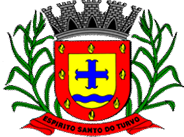 PLANILHA ORÇAMENTÁRIAPLANILHA ORÇAMENTÁRIAPLANILHA ORÇAMENTÁRIAPLANILHA ORÇAMENTÁRIAPLANILHA ORÇAMENTÁRIAPLANILHA ORÇAMENTÁRIAPLANILHA ORÇAMENTÁRIAPLANILHA ORÇAMENTÁRIAPREFEITURA MUNICIPAL DE ESPÍRITO SANTO DO TURVOPREFEITURA MUNICIPAL DE ESPÍRITO SANTO DO TURVOPREFEITURA MUNICIPAL DE ESPÍRITO SANTO DO TURVOPREFEITURA MUNICIPAL DE ESPÍRITO SANTO DO TURVOPREFEITURA MUNICIPAL DE ESPÍRITO SANTO DO TURVOPREFEITURA MUNICIPAL DE ESPÍRITO SANTO DO TURVOPREFEITURA MUNICIPAL DE ESPÍRITO SANTO DO TURVOPREFEITURA MUNICIPAL DE ESPÍRITO SANTO DO TURVOOBJETO: INSTALAÇÃO DE ILUMINAÇÃO NO CAMPO MUNICIPALOBJETO: INSTALAÇÃO DE ILUMINAÇÃO NO CAMPO MUNICIPALOBJETO: INSTALAÇÃO DE ILUMINAÇÃO NO CAMPO MUNICIPALOBJETO: INSTALAÇÃO DE ILUMINAÇÃO NO CAMPO MUNICIPALOBJETO: INSTALAÇÃO DE ILUMINAÇÃO NO CAMPO MUNICIPALOBJETO: INSTALAÇÃO DE ILUMINAÇÃO NO CAMPO MUNICIPALOBJETO: INSTALAÇÃO DE ILUMINAÇÃO NO CAMPO MUNICIPALOBJETO: INSTALAÇÃO DE ILUMINAÇÃO NO CAMPO MUNICIPALLOCAL: RUA ALDEVINO HONÓRIOLOCAL: RUA ALDEVINO HONÓRIOLOCAL: RUA ALDEVINO HONÓRIOLOCAL: RUA ALDEVINO HONÓRIOLOCAL: RUA ALDEVINO HONÓRIOLOCAL: RUA ALDEVINO HONÓRIOLOCAL: RUA ALDEVINO HONÓRIOLOCAL: RUA ALDEVINO HONÓRIOREFERENCIA: CDHU nº 186 SEM DESONERAÇÃOBDI:BDI:15,00%ITEMREFSERVIÇOSQTDUNID.VALORESVALORESVALORESVALORESVALORESITEMREFSERVIÇOSQTDUNID.UNIT S/BDIUNIT S/BDIUNIT C/BDITOTALTOTAL1SERVIÇOS PRELIMINARESSERVIÇOS PRELIMINARESSERVIÇOS PRELIMINARESSERVIÇOS PRELIMINARESSERVIÇOS PRELIMINARESSERVIÇOS PRELIMINARESSERVIÇOS PRELIMINARESSERVIÇOS PRELIMINARESSERVIÇOS PRELIMINARES1.102.08.020Placa de identificação para obra6,00M2R$848,25R$	975,49R$5.852,94TOTAL DO ITEMTOTAL DO ITEMTOTAL DO ITEMTOTAL DO ITEMTOTAL DO ITEMTOTAL DO ITEMTOTAL DO ITEMTOTAL DO ITEMR$5.852,942#REF!#REF!#REF!#REF!#REF!#REF!#REF!#REF!#REF!2.1MERCADOPoste H=8,00 m aço carbono8,00UNR$800,00R$	920,00R$7.360,002.207.01.020Escavação e carga mecanizada em solo de 1ª categoria, em campo aberto1,06M3R$15,60R$	17,94R$19,022.314.01.020Alvenaria de embasamento em tijolo maciço comum0,80M3R$838,24R$	963,98R$771,182.417.02.020Chapisco12,80M2R$6,06R$	6,97R$89,222.517.02.220Reboco12,80M2R$11,05R$	12,71R$162,692.611.18.040Lastro de pedra britada0,06M3R$141,81R$	163,08R$9,782.715.05.530Placas, vigas e pilares em concreto armado pré-moldado - fck= 25 MPa0,20M3R$2.893,16R$	3.327,13R$665,432.842.05.200Haste de aterramento de 5/8´ x 2,4 m8,00UNR$155,75R$	179,11R$1.432,883ILUMINAÇÃOILUMINAÇÃOILUMINAÇÃOILUMINAÇÃOILUMINAÇÃOILUMINAÇÃOILUMINAÇÃOILUMINAÇÃOILUMINAÇÃO3.138.23.240Mão francesa simples, galvanizada a fogo, L= 500 mm16,00UNR$40,65R$	46,75R$748,003.2MERCADOLUMINÁRIA LED RETANGULAR ,P/ POSTE POTÊNCIA 204 W32,00UMR$531,80R$	611,57R$19.570,244REDE ELÉTRICAREDE ELÉTRICAREDE ELÉTRICAREDE ELÉTRICAREDE ELÉTRICAREDE ELÉTRICAREDE ELÉTRICAREDE ELÉTRICAREDE ELÉTRICA4.106.02.020Escavação manual em solo de 1ª e 2ª categoria em vala ou cava até 1,5 m17,80M3R$50,61R$	58,20R$1.035,964.238.19.210Eletroduto de PVC corrugado flexível reforçado, diâmetro externo de 25 mm216,00MR$16,02R$	18,42R$3.978,724.339.21.050Cabo de cobre flexível de 10 mm², isolamento 0,6/1kV - isolação HEPR 90°C648,00MR$12,70R$	14,61R$9.467,284.406.11.040Reaterro manual apiloado sem controle de compactação17,80M3R$15,74R$	18,10R$322,184.537.13.630Disjuntor termomagnético, bipolar 220/380 V, corrente de 10 A até 50 A2,00UNR$122,73R$	141,14R$282,28TOTAL DO ITEMTOTAL DO ITEMTOTAL DO ITEMTOTAL DO ITEMTOTAL DO ITEMTOTAL DO ITEMTOTAL DO ITEMTOTAL DO ITEMR$45.914,86TOTAL GERALTOTAL GERALR$51.767,80